ST. LAWRENCE			             0208 890 2367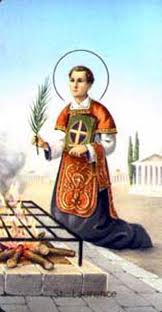 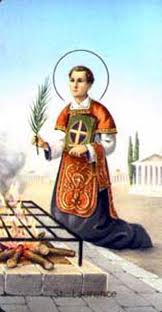 CATHOLIC CHURCH	      email: feltham@rcdow.org.uk             FELTHAM			      web:www.saintlawrences.org.ukThe Green, Feltham TW13 4AF			                      Facebook Group: St Lawrences RC Church, FelthamFourth Sunday of Easter                                                2nd/3rd May 2020     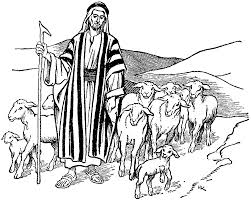 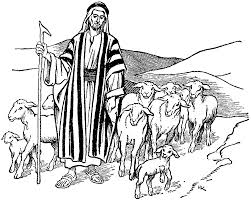      			“I am the gate of the Sheepfold”     Today, on this fourth Sunday of Easter, we celebrate “Good Shepherd Sunday”.  The image of Our Lord as the Good Shepherd who leads and cares for His flock is well known to us from Scripture, but we the probably haven’t seen that many sheep on the Green opposite the Church!  That is not to say that the idea of a shepherd leading his sheep isn’t relevant – it most certainly is, especially in these challenging times.  We all need leaders    who have the best interests of the community at heart and express that leadership through service.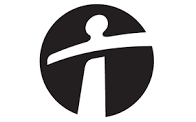 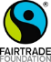 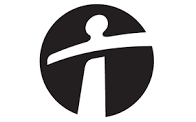 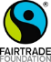      The Church also designates this Sunday as the one on which we consider the subject and reality of vocation.  At the outset is important to say that each of us has unique vocation, just as each of us is uniquely created “for some definite purpose”, as St John Henry Newman put it.  We are, each of us, called to be saints in the first instance.  That is a lofty and noble calling and can only be done by a continued loving response to God’s grace each day.  Over and beyond that though, there are specific vocations within the Catholic Christian life which we should all give some time to considering; in fact, itis inherent upon us to do so, if we wish to find fulfilment and happiness.  It is all about knowing, loving and serving God in this world, so as to be happy with Him in the next and, by so doing, acquiring a sense of joyous purpose and fulfilment.     In the Gospel Jesus says that the sheep follow the shepherd because they know his voice.  The priesthood and religious life is precisely about leadership and service.  Each of us should consider and pray about how I can be of leadership and service to the community, using the gifts and talents we have each received for the Common Good.  When we emerge from the current state of lockdown, our society will look and feel very different and the Church will have a vital role to play in re-establishing existing community structures, within a changed environment.  We will need men and women who are generous, enthusiastic and who want to make a difference.     At the heart of all this lies prayer, discernment and generosity.  Ours is a wonderfully prayerful parish and that is wonderful.  It is also incredibly generous!  Today and indeed going forward, we should pray for our families and friends that they will respond to the promptings of God’s grace and offer themselves for His service in the priesthood or religious life.  Families are the first educators – it is from here that vocations most often come.  If you know of someone, or you yourself think you might have a calling to the Priesthood or religious life, firstly pray about it, talk to someone you trust about it and then maybe talk to Fr John or myself or one of the Pastoral Team about it.  Above all, have confidence that discernment is always worthwhile – God will show us where He wants us to be and we will be the better for that.  Remember too that God is never outdone in generosity; He will reward the seemingly small gift of ourselves back to Him in ways we could never imagine and always for our own good on our paths to sanctity.     Let’s pray for each other.FR. JOHN LOUISAre you living alone?  Are you over 70?  And taking                time out during this difficult time.   Would you like a call, someone to chat to and someone who may be able to help with things that you would normally do out and about yourself. Please give Fr. John a call on his mobile: 0787 905 8732Can you help? Do you have time to support our parish with some volunteering during the challenging weeks ahead?  No matter how little time you can offer we would really appreciate your support.  It could be from just making a call to helping with someone’s shopping Please call Annie (Baker) for more details on: 0208 707 2911  Do leave a message with your name and number if I am not in and I will get back to you as soon as possible. (Enjoy my voicemail)REST IN PEACEWe pray for the repose of the souls and those who have died recently: 				Patricia Cole (nee Fenlon), Fredy Cubos, Thelma Rochester, Ann Chance, Michael Nfiah, Michael Patrick Chang and all who have died with the Pandemic Eternal rest grant unto them O Lord and let perpetual light shine upon them. May they rest in peace. Please keep all their families who mourn them in your prayers.MASS INTENTIONSRemember, Mass is said every day in private. If you wish to offer a Mass intention, please telephone Fr. John on 0787 905 8732.Sat 2Patrick Galligan RIPIntentions of the Power FamilySun 3Ludovino Soares RIPPeople of the ParishMon 4People of the ParishTues 5Victims of the PandemicWed 6Analiza Botelho in Thanksgiving 16th BirthdayThurs 7People of the Parish and the NHSFri 1David Hayes RIP (Anniversary)Sat 9People of the ParishSun 10Hubert D’Souza RIP (Anniversary)In Thanksgiving – Gashu FamilySanctuary Lamp: Intentions of the Easterbrook Family (14th & 64th Wedding Anniversaries)Sanctuary Lamp: Intentions of the Easterbrook Family (14th & 64th Wedding Anniversaries)Sanctuary Lamp: Intentions of the Easterbrook Family (14th & 64th Wedding Anniversaries)